ОПИС ДИСЦИПЛІНИСТРУКТУРА КУРСУ*залучений стейкхолдер для спільного проведення аудиторного заняттяРозподіл балів, присвоюваних здобувачам при вивченні дисципліни«Основи біржової діяльності»Шкала оцінювання: національна та ECTSПОЛІТИКИ КУРСУ Уманський національний університет садівництва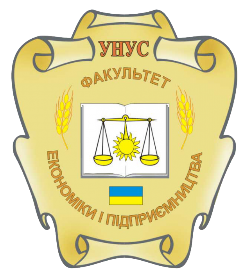 Факультет економіки і підприємництваКафедра підприємництва, торгівлі та біржової діяльностіСИЛАБУС НАВЧАЛЬНОЇ ДИСЦИПЛІНИ«Основи біржової діяльності»Лектор курсуОлена ЖарунПрофайл лектораhttps://economics.udau.edu.ua/ua/pro-kafedru/vikladachi-ta-spivrobitniki/zharun-olena-volodimirivna.htmlКонтактна інформація лектора  (е-mail) kaf_pt@udau.edu.ua; unuspidpruemnutstvo@gmail.comСторінка курсу в MOODLEМета курсувивчення організаційно-економічних засад діяльності бірж, як основного елементу інфраструктури ринку, отримання студентами необхідних теоретичних знань та набуття практичних навичок з організації біржової діяльності та ефективного використання біржових операцій.Завдання курсуопрацювання механізму функціонування системи бірж в країнах з розвинутою ринковою економікою та особливостей його розбудови і діяльності в нашій країні. Освоєння положень курсу дає можливість майбутньому фахівцеві сформувати цілісну системи теоретичних знань та практичних навичок.КомпетентностіЗдатність застосовувати отримані знання в практичних ситуаціях. Здатність до пошуку, оброблення та аналізу інформації з різних джерел. Здатність виявляти ініціативу та підприємливість. Критичне осмислення теоретичних засад підприємницької, торговельної та біржової діяльності. Здатність здійснювати діяльність у взаємодії суб’єктів ринкових відносин.Здатність застосовувати інноваційні підходи в діяльності підприємницьких, торговельних та біржових структур. Здатність здійснювати діяльність з дотриманням вимог нормативно-правових документів у сфері підприємницької, торговельної та біржової діяльності. Здатність визначати і виконувати професійні завдання з організації діяльності підприємницьких, торговельних та біржових структур. Здатність до бізнес-планування, оцінювання кон'юнктури ринків і результатів діяльності у сфері підприємництва, торгівлі та біржової практики з урахуванням ризиків.Програмні результати навчанняВикористовувати базові знання з підприємництва, торгівлі і біржової діяльності й уміння критичного мислення, аналізу та синтезу в професійних цілях. Застосовувати набуті знання для виявлення, постановки та вирішення завдань за різних практичних ситуацій в підприємницькій, торговельній та біржовій діяльності. Демонструвати підприємливість в різних напрямах професійної діяльності та брати відповідальність за результати. Демонструвати базові й структуровані знання у сфері підприємництва, торгівлі та біржової діяльності для подальшого використання на практиці. Використовувати знання форм взаємодії суб’єктів ринкових відносин для забезпечення діяльності підприємницьких, торговельних та біржових структур.Вміти застосовувати інноваційні підходи в підприємницькій, торговельній та біржовій діяльності. Знати нормативно-правове забезпечення діяльності підприємницьких, торговельних та біржових структур і застосовувати його на практиці.Вміти вирішувати професійні завдання з організації діяльності підприємницьких, торговельних та біржових структур і розв’язувати проблеми у кризових ситуаціях з урахуванням зовнішніх та внутрішніх впливів. Знати основи бізнес-планування, оцінювання кон’юнктури ринків та результатів діяльності підприємницьких, торговельних і біржових структур з урахуванням ризиків.ТемаГодини  (лекції /практичні (семінарські, лабораторні))Зміст тем курсуЗавданняОціню-вання(балів)Змістовий модуль 1Змістовий модуль 1Змістовий модуль 1Змістовий модуль 1Змістовий модуль 1Змістовий модуль 1Тема 1. Поняття та організаційно-економічні засади біржової діяльності4/4Поняття та економічний зміст біржі. Організаційний, функціональний та юридичній аспекти біржової діяльності. Функції біржі в сучасній економічній системі. Організація проведення торгів. Розробка біржових контрактів. Розв'язання спірних питань. Котирування й регулювання біржових цін. Біржове страхування (хеджування). Гарантування виконання угод. Інформаційна діяльність, збір і реєстрація біржових цін. Сприяння реалізації товарів за оптимальними цінами.Опрацювання лекційного матеріалу.Виконання практичних завдань, наведених в інструктивно-методичних матеріалах, проходження тестування в системі електронного забезпечення навчання в Moodle4Тема 2. Управління та законодавчо-правове регулювання діяльності бірж4/4Інституційна структура біржі та її складові. Членство на біржі, порядок його набуття. Функціональний та юридичний статус члена біржі, його права та обов’язки. Порядок визначення розміру вступного внеску члена біржі.Організаційна структура біржі. Основні органи управління та їх функції. Загальні збори, біржовий комітет, котирувальна комісія, арбітражна комісія, розрахункова палата. Виконавчі органи біржі.Опрацювання лекційного матеріалу. Виконання завдань для самостійної роботи згідно з методичними рекомендаціями.Проходження тестування в системі електронного забезпечення навчання в Moodle4Тема 3. Товарна біржа, її функції4/2Поняття товарної біржі, її основні функції. Біржовий товар, його еволюція та основні характеристики. Масовість та стандартизованість біржового товару. Групи біржових товарів на сучасному ринку. Сільськогосподарські та лісові товари і продукти їх переробки, сировина і продукція металургії, нафта і нафтопродукти як групи товарів.Опрацювання лекційного матеріалу. Виконання завдань для самостійної роботи згідно з методичними рекомендаціями.Проходження тестування в системі електронного забезпечення навчання в Moodle4Тема  4. Організація і технологія біржової торгівлі4*/4Поняття та характеристики біржових угод, їх основний зміст. Види біржових угод. Угоди з реальним товаром та товарні деривативи. Спотові, форвардні угоди, ф’ючерсні та контракти та опціони, порядок укладання та виконання.Етапи підготовки до укладання біржової угоди, підбір посередника, укладання договору на брокерське обслуговування, порядок видачі доручень. Методи організації біржової торгівлі, порядок організації проведення біржової сесії. Алгоритм укладання, документального оформлення, реєстрації та виконання біржових угод.Опрацювання лекційного матеріалу, аналіз виробництва та реалізації продукції її номенклатури та асортименту, визначення якості продукції.Виконання завдання, наведеного в інструктивно-методичних матеріалах, проходження тестування в системі електронного забезпечення навчання в Moodle4Тема 5. Інфраструктура біржового ринку агропромислової продукції4/4Основні елементи інфраструктури біржового ринку агропромислової продукції. Торгові доми, оптові ринки, аукціони худоби.Поняття та особливості функціонування аграрної біржі. Основний зміст правил біржової торгівлі агропромисловою продукцією. Порядок документального оформлення внутрішніх та міжнародних контрактів.Агроторгові доми, порядок їх організації та функції. Організаційно-виробнича, торгівельно-посередницька, аналітично-консультаційна та інформаційно-координаційна функції. Напрями комерційної діяльності торгових домів. Порівняльні переваги різнорівневих каналів розподілу на біржовому ринку.Аукціони худоби, їх завдання та функції.Оптові посередники та їх взаємозв’язок з системою аграрних бірж.Опрацювання лекційного матеріалу, аналіз трудових ресурсів та ефективності їх використання.Виконання завдання, наведеного в інструктивно-методичних матеріалах, проходження тестування в системі електронного забезпечення навчання в Moodle 4Модульний контроль 15Тема 6. Фондові біржі, їх діяльність та роль на фондовому ринку4/4Поняття фондового ринку та його сегментація. Первинний та вторинний ринок цінних паперів, їх структура та організаційна побудова. Емітенти, інвестори та інвестиційні інститути як суб’єкти ринку. Централізований та децентралізований ринок. Поняття, завдання, порядок організації та функції фондової біржі. Фондові біржі України.Поняття та види цінних паперів як біржового товару. Лістинг та делістинг цінних паперів на фондових біржах, переваги та порядок здійснення процедур.Опрацювання лекційного матеріалу, вивчення складу та структури основних фондів підприємства та ефективності їх використання.Виконання дослідницького завдання, наведеного в інструктивно-методичних матеріалах, проходження тестування в системі електронного забезпечення навчання в Moodle5Тема 7. Інфраструктура фондового ринку4/4Депозитарій цінних паперів, розрахункова палата, кліринговий банк, їх функції у процесі торгівлі цінними паперами.Порядок подачі заявок на участь у торгах, організація торгів, порядок укладання і виконання угод купівлі-продажу цінних паперів.Опрацювання лекційного матеріалу, вивчення особливостей матеріально-технічної бази підприємства та аналіз ефективності її використанняВиконання дослідницького завдання, наведеного в інструктивно-методичних матеріалах, проходження тестування в системі електронного забезпечення навчання в Moodle 5Тема 8. Валютна біржа, її функції 4/4Поняття та функції валютної біржі. Порядок організації валютної біржі. Суб’єкти валютного ринку, їх функції. Центральні банки, комерційні банки, інвестори, суб’єкти господарської діяльності та їх роль на валютному ринку.Види валютних угод. Валютний опціон, аутрайт та своп угоди. Валютні котирування, їх види та порядок проведення. Пряме та обернене котирування. Види та порядок формування валютних курсів. Опрацювання лекційного матеріалу.Виконання практичних завдань, наведених в інструктивно-методичних матеріалах, проходження тестування в системі електронного забезпечення навчання в Moodle5Тема 9. Особливості функціонування валютної біржі4/4Українська міжбанківська валютна біржа. Порядок укладання та виконання угод купівлі-продажу валютних цінностей.Опрацювання лекційного матеріалу. Виконання завдань для самостійної роботи згідно з методичними рекомендаціями.Проходження тестування в системі електронного забезпечення навчання в Moodle5Модульний контроль15Всього за 1 семестр36/3470Екзамен30Всього за курс100Кількість балів за модульЗмістовий модуль 1Змістовий модуль 1Змістовий модуль 1Змістовий модуль 1Змістовий модуль 1Змістовий модуль 2Змістовий модуль 2Змістовий модуль 2Змістовий модуль 2Підсумковий контрольСумаКількість балів за модуль353535353535353535Підсумковий контрольСумаТемиТ1Т2Т3Т4Т5Т6Т7Т8Т9Підсумковий контрольСумаКількість балів за змістовими модулями 44444555530100В т.ч. самостійна робота22222222230100Практичне заняття22222333330100Модульний контроль15151515151515151530100Сума балів за всі види навчальної діяльностіОцінка ECTSОцінка за національною шкалоюСума балів за всі види навчальної діяльностіОцінка ECTSдля екзамену90 – 100Авідмінно  82-89Вдобре 74-81Сдобре 64-73Dзадовільно 60-63Е задовільно 35-59FXнезадовільно з можливістю повторного складання0-34Fнезадовільно з обов’язковим повторним вивченням дисципліниПолітика оцінюванняВ основу рейтингового оцінювання знань закладена 100-бальна шкала оцінювання (максимально можлива сума балів, яку може набрати здобувач за всіма видами контролю знань з дисципліни з урахуванням поточної успішності, самостійної роботи, науково-дослідної роботи, модульного контролю, підсумкового контролю тощо). Встановлюється, що при вивченні дисципліни до моменту підсумкового контролю здобувач може набрати максимально 100 балів.Політика щодо академічної доброчесностіПід час підготовки рефератів (есе) та індивідуальних науково-дослідних завдань, проведення контрольних заходів здобувачі повинні дотримуватися правил академічної доброчесності, які визначено Кодексом доброчесності Уманського НУС. Очікується, що роботи студентів будуть їх оригінальними дослідженнями чи міркуваннями. Жодні форми порушення академічної доброчесності не толеруються. Виявлення ознак академічної недоброчесності в письмовій роботі здобувача є підставою для її незарахування викладачем, незалежно від масштабів плагіатуПолітика щодо відвідуванняВідвідування занять є обов’язковим. За об’єктивних причин (наприклад, хвороба, міжнародне стажування) навчання може відбуватись індивідуально (за погодженням із деканом факультету)